TEHTÄVÄ 1. TÄMÄ TEHTÄVÄ TULISI KAIKKIEN KILPAILUUN OSALLISTUJIEN TEHDÄ, LOPUISTA VOI AINA VALITA MIELEISENSÄ.Sovi vanhempiesi kanssa, miten tallennat tekemäsi tehtävät. Luotteko tietokoneelle oman kansion tuotoksille, kuville ja teksteille vai säilytättekö kuvat esimerkiksi kännykässä.Mieti, mikä on lempiharrastuksesi ja ota siihen liittyvä kuva kotona. Voit ottaa kuvan sisällä tai ulkona. Jos lempiharrastustasi ei pysty kotona oikeasti tekemään, niin mieti kuinka voisit sen kuvaan saada: voisitko piirtää, laittaa kuvaan välineitä, mennä tiettyyn asentoon kuvassa.Ota myös kuva itsestäsi, jotta näen ketä meillä on kilpailussa mukana 😊TEHTÄVÄT AJALLE 2.-8.4. Valitse mieleisesi.TEHTÄVÄ 1.Pääsiäispupu ja tipu tupsuista: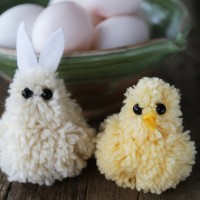 Tarvikkeet:                                villalankaapahviahuopaaparsinneulamustia puuhelmiä tai pippureita ja liimaasaksetTee näin:                                                                               Valmista ensin isompi tupsu. Leikkaa pahvista kaksi samankokoista ympyrää. Leikkaa samansuuruiset reiät kummankin ympyrän keskelle. Aseta ympyrät päällekkäin.Käytä pupun tekemiseen valkoista villalankaa, tipuun keltaista. Kierrä villalankaa kartonkirenkaiden ympäri parsinneulan avulla. Jatka kiertämistä kunnes reikä on ummessa.Työnnä saksen terä kartonkirenkaiden väliin ja leikkaa langat poikki. Jätä kartonkikiekot vielä paikoilleen.Sido tupsu kiertämällä villalankaa kartonkirenkaiden väliin ja tee luja solmu. Revi kartonkirenkaat pois. Tasoita tupsua tarvittaessa saksilla.Tee toinen, pienempi tupsu samalla tavalla.Kiinnitä kaksi erikokoista tupsua yhteen langalla. Aseta pupun tupsut peräkkäin ja tipun päällekkäin.Leikkaa valkoisesta huovasta pupulle korvat ja keltaisesta tipulle nokka. Ompele pupun korvat päälaelle ja tipun nokka paikoilleen. Kiinnitä myös puuhelmet villalangalla tai liimaa pippurit silmiksi.Siivoathan jälkesi askartelun jälkeen. Ota kuva tekemistäsi pupuista tai tipuista ja tallenna se kilpailukansioosi.TEHTÄVÄ 2. RAIRUOHOPUPUJEN  ASKARTELU:Tyhjiä, hyvin huuhdeltuja ja kuivattuja litran maito- tai piimäpurkkeja,Värillisiä askartelupapereitaPaperiliimaaLyijykynäSaksetSilmät (tee itse mustasta ja valkoisesta askartelukartongista tai osta valmiit silmät askartelutarvikkeita myyvästä liikkeestä)Vaaleanpunaista askartelukartonkia poskiksiMustaa, paksuhkoa puuvillalankaa viiksiksiMultaaRairuohon siemeniäTEE NÄIN:Huuhtele ja kuivaa pakkaus hyvin.Liimaa värillistä paperia pakkauksen alaosaan.Piirrä paperiin pupun ääriviivat ja leikkaa pakkauksen yläosa pois pupun ääriviivoja pitkin.Liimaa korvat, silmät, posket ja viikset paikoilleen.Laita purkin pohjalle multaa noin 1–2 cm, ripottele siihen siemenet ja päälle vielä ohut kerros multaa.Muista kastella ja anna rairuohon kasvaa.Pakkauksen sisäpuolen nestetiiviin pinnan ansiosta kosteus pysyy purkin sisällä.Ota kuva valmiista tuotoksesta ja tallenna se kilpailukansioosi.TEHTÄVÄ 3.Munakätkö:
Piilota pääsiäismunia omalle pihalle tai lähiluontoon. Piirrä yksinkertainen kartta munien luokse. Jätä munat           sopivasti näkyville, mutta muista että nokkelat ja haastavat kätköt ovat hauskimpia! Anna sisarusten tai vanhempien etsiä munat. Sitten on vanhempiesi vuoro piilottaa munat ja merkitä karttaan ja sinä saat etsiä.RUOHOMUNAT: 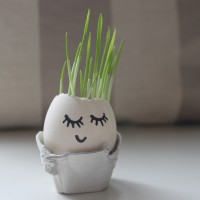 Avaa kananmuna rikkomalla kuoren yläosaa terävällä veitsellä, niin että alaosasta jää noin 2/3 osaa jäljelle. Tyhjennä sisällys kulhoon ja paista munakas tai tee niistä vaikka tehtävän 5. ohjeen mukaan kääretorttua.Täytä munankuori mullalla ja istuta siemenet multaan.Kastele kylvös varovasti. Tarkkaile ruohon kasvua ja kosteustilannetta päivittäin.Tee pääsiäisasetelma munakennoon ja aseta se vedenpitävälle alustalle.Ota kuva pääsiäisasetelmastasi ja tallenna se kilpailukansioosi.TEHTÄVÄ 5.    KÄÄRETORTTULEIVOKSET (8:lle) (tässä käytettyjen kananmunien kuoret voi hyödyntää tehtävään 4.)4 kananmunaa1 dl sokeria1 1/2 dl vehnäjauhoja1/2 tl leivinjauhetta2 dl kermaa1 tlk rahkaa1/2 dl sokeria1 dl raastettua suklaata1 1/2 dl keltaista hilloa tai 2 banaania soseutettunahedelmiäVatkaa kananmunat ja sokeri vaahdoksi (noin 5 minuuttia).Sekoita leivinjauhe vehnäjauhoihin toisessa kulhossa.Lisää jauhot siivilän läpi kananmunavaahtoon.Levitä taikina tasaisesti uunipellille leivinpaperin päälle.Paista kääretorttu 225 asteessa uunin keskitasolla 7-10 minuuttia.Kumoa kypsä pohja sokeroidun leivinpaperin päälle. Jätä jäähtymään.Valmista täyte. Vaahdota kerma puhtailla sähkövatkaimen vispilöillä.Lisää vaahtoon rahka ja sokeri.Raasta suklaa ja lisää vaahtoon.Soseuta banaani lautasella haarukan avulla. Levitä kääretorttulevylle hillo tai soseutettu banaani ja päälle kerma-rahkaseos. Jätä halutessasi osa seoksesta leivosten koristeluun.Kääri kääretorttu leivinpaperin avulla rullaksi, jätä saumapuoli alaspäin. Nosta rulla leivinpaperiin käärittynä jääkaappiin maustumaan tai leikkaa heti viipaleiksi. Koristele leikkauspinta kerma-rahkavaahdolla ja hedelmillä tai niin miten itse haluat. Mielikuvitus on vain rajana. Lopuksi siivoathan keittiön ja tiskien tiskaus. Ota kuva leivoksesta ja tallenna se kilpailukansioosi. Kananmunan kuljetus:Tämä laji vaatii sekä nopeutta että tarkkuutta. Lajin vaatimat välineet taas ovat hyvin yksinkertaisia: tarvitset vain ruokalusikoita ja kananmunia. Jos haluat vähemmän sotkuisen pihan, kannattaa kananmunat keittää ennen kisailua.Aseta kananmuna lusikalle ja lusikan varsi suuhun. Ideana on kulkea kananmuna tiettyä reittiä/rataa mahdollisimman nopeasti kananmunaa putoamatta. Tässä lajissa voitte kisata joko yksilöinä aikaa vastaan tai yhdessä perheen kanssa. TEHTÄVÄ 4. 